LS 03EXAMEN FINAL AUTOMNE 2010 Responsable UV : Danièle Jouffroy. Aucun document, aucun téléphone ou autre instrument n’est autorisé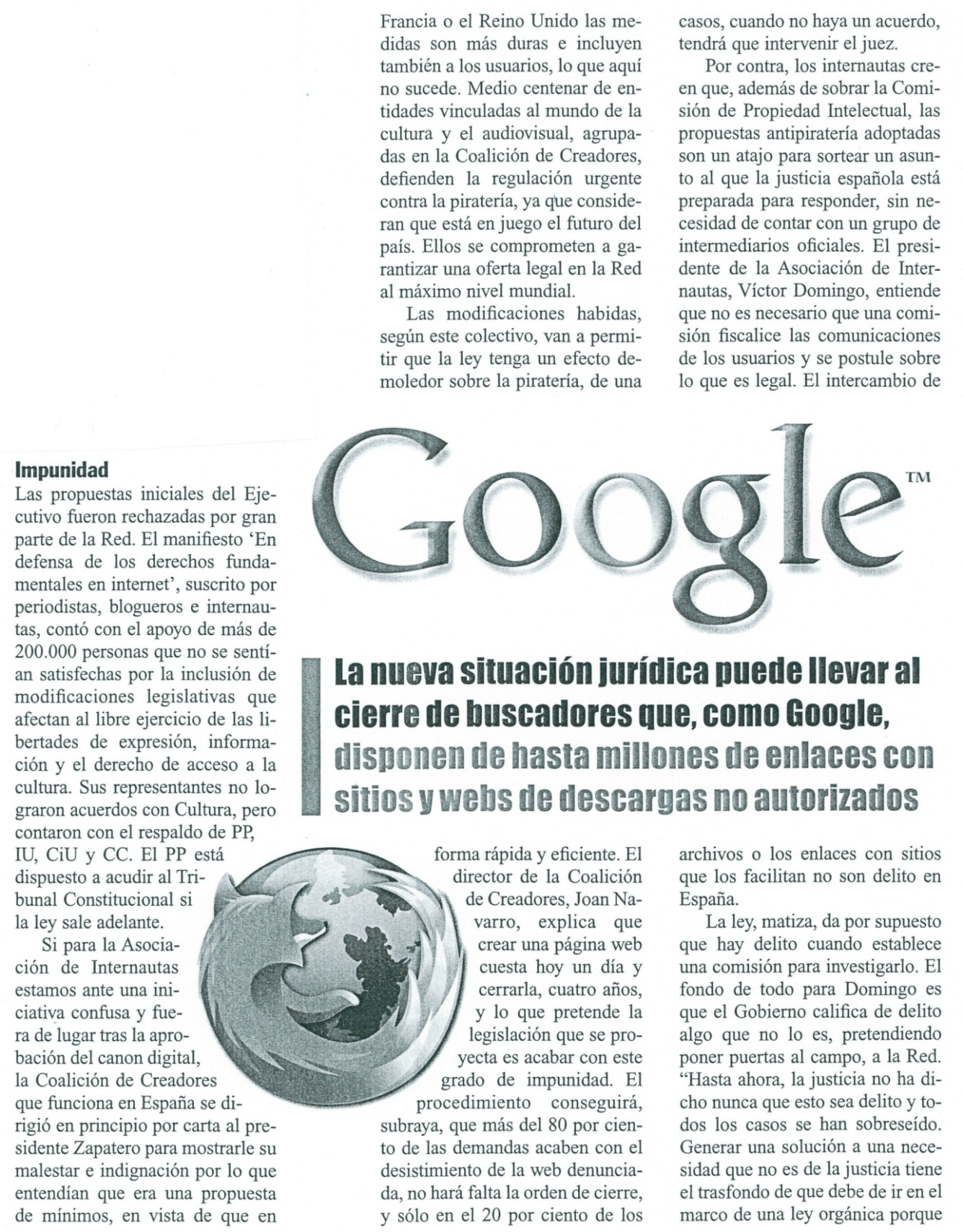 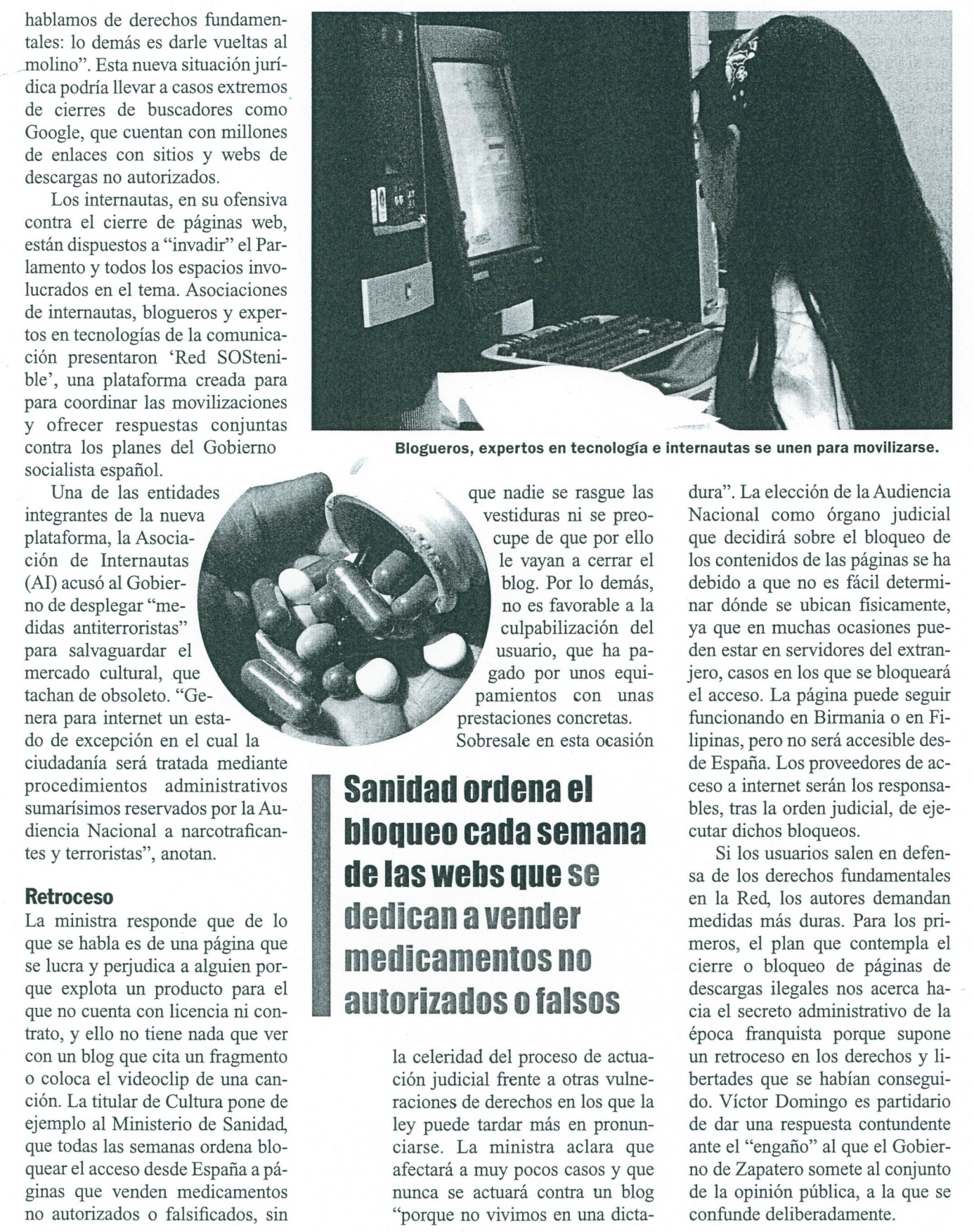 Internet : ¿cierre jurídico de páginas ilegales? (Cambio 16, 25 de enero de 2010) Léxico útil: El vínculo: la relación / el enlace: le lien sur Internet / las demandas: les recours en justice / el retroceso: le retour en arrière / un atajo: un raccourci / matizar: nuancer / la vulneración: el delito / ubicarse: situarse / los proveedores: les fournisseurs.Comprensión del documento (4 pt)Contestar indicando si la afirmación es verdadera o falsa1 – 	Los usuarios, como los autores  “Creadores”, no están satisfechos con la nueva ley.Verdadero					Falso	    2 – 	Calificar jurídicamente un delito en la Red, para la asociación de internautas            españoles, es tratar de “poner puertas al campo”.				Verdadero					Falso	    3 – 	Para el Gobierno español, no es necesario bloquear en seguida un sitio considerado ilegal.							Verdadero					Falso	    4 – 	La piratería o la ilegalidad será determinada por una comisión.				Verdadero					Falso	    Expresión escrita (8 pt)1 – Resume el texto en unas 6 líneas. Después, da tu opinión respecto a este problema en aproximadamente 8 líneas ().2 – Carta: ()– Has comprado 60 tarjetas (visita, o boda, o agradecimientos…) por Internet. Te acaban de mandar 30 tarjetas y 90 sobres, en vez de 60 tarjetas con su sobre. Escribe una carta a fin de que corrijan este error. Al mismo tiempo, pide 30 tarjetas y sobres más, porque no tienes bastantes. Explica cómo vas a pagar este pedido suplementario.Lingüística (8 pt) : marcar la buena respuesta, completar, contestar1 – Marcar con un círculo la buena respuesta (a/b/c) y después, completar las frases. (4pt.)	  Te digo que está prohibido fumar    /    No importa, hacen la vista gordaNos miran la documentación  	b) se fijan en nosotros  		c) fingen que no nos han visto	  ¡Creo que María se va a casar!   /    ¡Me estás tomando el pelo!Me estás dejando de piedra 	b) Me trae sin cuidado 		c) Te estás burlando de mí  Sólo faltan cuatro días para las vacaciones   /   Estoy muy contentoQuedan 4 días de vacaciones 	b) dentro de 4 días terminan las vacaciones 	c) dentro de 4 días empiezan las vacaciones.  ¿Dónde …………………………………la clase de lenguas ayer?estuvo  	b) fue	  Laura falta mucho a clase.	    Por mí, como si no ………………………………………aprobara  	b) apruebe  	c) aprueba  	d) hubiera aprobado	  ¿Vais a quedaros a trabajar?  /   Sí,  …………………………… nos paguen las horas extra.Por si   		b) como  	c) excepto si  	d) siempre que	      	  Es importante cuidar la alimentación ………………………………….estar sano.por  		b) para  ¿Qué le pasa a José?  /  No sé, ……………………… …….se encuentre un poco enfermo.A lo mejor  	b) a ver si  	c) puede que  	d) mientras que	2 – Poner el texto en pasado (8 verbos, 2 pt):En la segunda página, en el párrafo titulado “Retroceso”. La segunda y tercera frases, desde  “La titular de Cultura” hasta “con unas prestaciones concretas. Escribir solamente los 8 verbos.   						–                               –                                                                           –                                                                       –                                                                       –3 – Formar una frase condicional completando esta propuesta (2 pt):Si los usuarios ………………………………………………. Internet, los gobiernos europeos  no …………………………………………….